Автор: Пузанёва Елена Викторовна, учитель технологии МОУ «СОШ №16»Ф.И.О. : Пузанёва Елена ВикторовнаПредмет: технологияКласс: 5 класс	Тип урока: комбинированный	                                                                                          Эпиграф нашего урока – русская народная пословица «КАКОВО ВОЛОКНО, ТАКОВО И ПОЛОТНО»	Технологическая карта урокаТема урокаТекстильные волокнаЦельсформировать представление обучающихся о натуральных текстильных волокнах.Задачи- познакомить с классификацией текстильных волокон, с процессом производством ткани;- познакомить со свойствами тканей из волокон растительного происхождения.Планируемые результаты:Личностные:- самоопределение, самоорганизация;- стремление к красоте.Метапредметные:Регулятивные- способность прогнозировать деятельность на уроке;- умение выделить учебные задачи и удержать их на протяжении всего урока;- умение оказать сотрудничество с учителем и одноклассниками;- умение организовать свою учебно-познавательную деятельность;- осознание цели, планирование действий, реализация намеченного;- умение адекватно оценить объективную трудность деятельности и оценить свои возможности;- умение адекватно оценить выполнения действия и вносить необходимые коррективы;- умение осуществлять взаимный контроль и оказывать в сотрудничестве необходимую взаимопомощь.Коммуникативные- планирование совместного сотрудничества со сверстниками и учителем;- адекватная оценка своих действий и действий своих товарищей;- продуктивное обобщение в совместной деятельности, проявляя толерантность в общении;Познавательные- самостоятельно формулируют тему и цель урока;- умение делать вывод о свойствах натуральных волокон;- правильное использование новых знаний.Предметные:- выявление допущенных ошибок в процессе труда и обоснование способов их исправления;- осознание ответственности за качество результатов труда;- стремление к экономии и бережливости в расходовании времени;- обучающиеся ознакомятся с натуральными волокнами животного происхождения.Основные понятияВолокно; текстильное волокно; волокна растительного происхождения(хлопок, лён); волокно животного происхождения; Ресурсы:- основные- дополнительныеУчебник, ЭОР: экран, проектор, компьютер или ноутбук.Диск. Образцы ткани. Лупа. Коллекции: «Текстильные волокна» «Коллекция тканей из натуральных волокон»: «Лён», «Хлопок», «Шерсть», «Шёлк», кроссворд по модулю «Бумага», фильворд по животнымОрганизацияпространстваФронтальная работа, групповая.Межпредметные связи: литература, история, природоведение, математика.ТехнологияпроведенияДеятельностьучениковДеятельностьучителяПланируемые результатыПланируемые результатыТехнологияпроведенияДеятельностьучениковДеятельностьучителяПредметныеУУДІ. Организационный моментПодготовка к уроку1. Контроль посещаемости.
2. Проверка  готовности к уроку.ІІ. Повторение изученного материала.Обучающиеся отвечают на вопросы кроссворда, предполагают, рассуждают, дискутируют, приводят доказательные примеры правильных ответов в группе.Прежде, чем мы с вами перейдём к новой теме, давайте вспомним о чем мы узнали на предыдущих уроках. Для этого я вам предлагаю решить кроссворд. (слайд 1)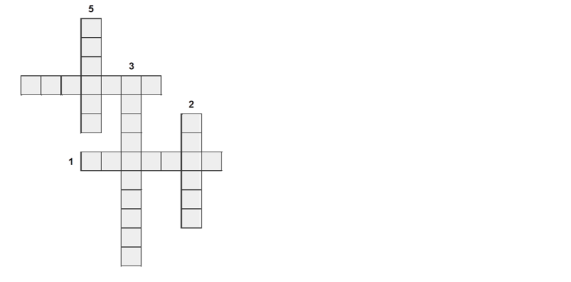 1 Искусство создавать  фигурки из бумаги.2.  Материал в виде листов для письма, рисования, упаковки и т. п.
3. Декоративное изображение, полученное наклеиванием или пришиванием разноцветных кусочков материала (ткани, бумаги)
4.Разноцветные листы для вырезания и приклеивания.
5.Всех листов плотнее он белый и цветной……..Проверка ответов обучающихся (слайд 2)способность к рассуждениям, умение анализировать, делать правильные выводыОсуществлятьактуализацию ране полученных знаний.III.  Мотивация учебной деятельности. Ответы обучающихся-из бумаги-из древесины-из тканиОна состоит из отдельных нитей, тесно переплетенных между собой.-ДаПрежде чем изготовить какое-либо изделие, мастер непременно подумает, из чего его можно изготовить и как изготовить. Вот например, книга или тетрадь   из чего изготовлена, из какого материала?Это вы уже знаете: из бумаги. А бумагаА наша одежда  из чего сшита? Возьмите   лоскут  белой ткани, который лежит у вас на партах. Что  вы видите, из чего он состоит?Возьмите одну ниточку и попробуйте с помощью булавки распушить конец нити. Посмотрите  на распушенный конец нити. Видите отдельные тонкие волоски?Это волокна ткани.  Их длина в тысячу раз больше толщины. Эти волокна  и служат  сырьем для получения ткани. А сама ткань это текстиль.сформировать понятия: волокно, текстильные волокна.Осуществлятьактуализацию личногожизненного опыта.IV Формулированиетемы урока,постановка целиОтветы обучающихся:«Текстильные волокна».(запись темы урока в тетрадь)-нетДавайте сформулируем тему урока. (слайд 3)Таким образом, ткань состоит из переплетенных между собой нитей, а каждая нить из отдельно скрученных между собой волокон.А вы знаете откуда берутся волокна?Значить мы об этом сегодня узнаем.(Познавательные УУД).Формированиепознавательной цели.Формулированиепроблемы.(КоммуникативныеУУД).Коррекция высказанныхмнений. Определениецелей.(Регулятивные УУД).Целепологание. Планирование.Прогнозирование.V.Актуализация знаний и умений.Записывают определение в тетрадь-Дикие лебедиСообщение ученицы: Хлопчатник – теплолюбивое однолетнее растение древовидной формы высотой от 70 до 200 см. После цветения хлопчатника образуются плоды – коробочки. Внутри коробочек находятся семена, покрытые тонкими волокнами. Эти волокна называются хлопком.
Длина волокна 20–55 мм. Наилучшим считается хлопок с длинным тонким, прозрачным волокном.
Коробочки одного куста созревают (раскрываются) в разное время, поэтому хлопок собирают в несколько приемов вручную или с помощью хлопкоуборочных комбайнов.Рассматривают коллекцию, делятся своими впечатлениями и ощущениями.
Рассматривают коллекцию, делятся своими впечатлениями и ощущениями.
Решают фильворд и находят названия животных: коза,верблюд,кролик,лама,овцаРассматривают коллекцию, делятся своими впечатлениями и ощущениями.
Рассматривают коллекцию, делятся своими впечатлениями и ощущениями.
Эпиграф нашего урока – русская народная пословица «КАКОВО ВОЛОКНО, ТАКОВО И ПОЛОТНО»Волокно – это тонкая непрядёная нить .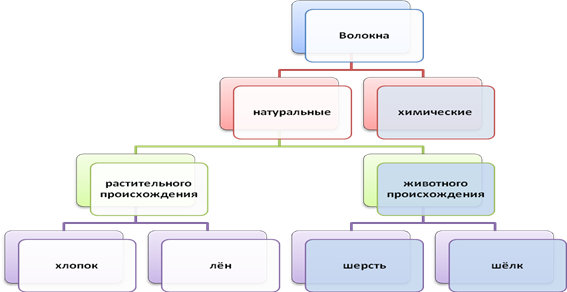 Натуральное волокно создает сама природа, а процесс формирования химических волокон осуществляется на химических заводах специальными машинами путем продавливания раствора, полученного из древесины, газа и другого исходного сырья. Сегодня мы с вами познакомимся поближе с натуральными волокнами.
Натуральные волокна – это волокна растительного и животного происхождения.Древние записи свидетельствуют, что первыми волокнами, которые человек использовал для получения нитей, были волокна крапивы и конопли.
Вспомните, как называлась сказка, в которой сестра спасала своих братьев рубашками, связанными из крапивы? (слайд 4)Позднее с развитием земледелия начали возделывать хлопчатник и лен, из которых до сих пор изготавливают очень хорошее, прочное волокно.
Хлопковое волокно получают из растения хлопчатник.
Молодец, спасибо. А сейчас давайте посмотрим коллекцию «Хлопок» (слайд 5)Из волокон хлопка получают ткань: бязь, байка, джинс, ситец и т.д (слайд 6)Лен –однолетнее травянистое растение, дающее волокно того же названия. Это уникальное волокнистое растение с длинными, гибкими прочными волокнами. Волокна льна расположены в коре стебля растения в виде пучков. В каждом  стебле 350-650 волокон. Стебель льна  достигает длины от 60 до 120 см.
В переводе с латинского слово лен обозначает  нить самая полезная.
Уже девять тысяч лет люди выращивают лен на полях. Впервые это стали делать в Индии. К сожалению, в наше время льняных полей не так уж много – растить лен сложно. Просмотр коллекции «Лён» (слайд 7)Из волокон льна получают ткань: рогожка, канва, лен полотенечный, лен костюмный и т.д (слайд 8)А  какие хорошие  ткани получаются из льна. Они лучше сохраняют тепло и влажность тела, чем хлопковые или шелковые. Не случайно космонавты, отправляясь в полет, надевают льняное белье.Шерсть – один из древнейших видов сырья для производства текстиля различного назначения, а также вязаных изделий.Для получения качественных шерстяных тканей используют шерсть различных животных. Давайте узнаем из каких, для этого я вам предлагаю решить фильворд.Все правильно, Это овца, верблюд, коза,кролик,лама. (слайд 9) В основном шерсть вычесывают, а вот с овцы умельцы снимают шерсть целым пластом, который называется –руном. ») (слайд 10)(Просмотр коллекции «Шерсть»)Из волокон шерсти получают ткань: драп, сукно, войлок, трикотаж и т.д (слайд 11)У нас еще есть одна ткань животного происхождения и это шелк.Шелк – тонкие нити, которые получают при размотке коконов гусеницы тутового шелкопряда. Эта гусеница питается только листьями тутового дерева, отсюда и ее название.  (слайд 12) Кокон –  плотная, похожая на крошечное яйцо оболочка, которую гусеница туго свивает вокруг себя перед тем, как превратиться в куколку. (слайд 13)(Просмотр коллекции «Шёлк») Из шелковых волокон  получают ткань: шифон, бархат, крепдешин, дикий и императорский шёлк (слайд 14)сформировать понятия: волокно, натуральные растительные  и животные волокна, происхождения, пряжи и ткани  из них(Коммуникативные УУД).Осознанно и произвольностроить высказывания.Обосновывать своёмнение. (Познавательные УУД).Осуществлять анализпросмотренныхколлекций свыделением их отличий. Синтез каксоставление целого изчастей(Регулятивные УУД).Контроль и коррекцияVI. Первичное усвоение новых знаний.	Ответы обучающихсяНа партах у вас лежат образцы тканей. Давайте, их сравним и определим  какая из тканей хлопчатобумажная, какая льняная, какая шелковая, а какая шерстяная.(Заполнить таблицу по цифрам). (слайд 13)Первичная проверка понимания.Давайте проверим, на сколько правильно вы определили и записали в таблицу ответы.Знать опорныепонятия: Волокнарастительного и животного происхождения(хлопок, лён, шерсть, щелк).Уметь применить знания о волокнах.(Познавательные УУД).Установления причинно-следственных связей.Построение логическойцепи рассуждений.Понимать на слух ответыучащихся.(КоммуникативныеУУД).Инициативноесотрудничество.(Регулятивные УУД).Контроль и коррекцияVII. Подведение итогов. Рефлексия учебной деятельности.Ответы обучающихся:-нет-нет-да-да-нет-даЕсли волокно крепкое, качественное , то тогда и ткань которая получается из него тоже будет хорошего качестваОтветьте на вопросы «Да» или «Нет».Для шелковых тканей сырьем являются стебли растения? Лен получают из шерсти животных?  Шелкопряд – это бабочка? Шерсть – волосяной покров животных? Шерсть – волокно растительного происхождения? Для шелковых тканей сырьем служит кокон бабочки шелкопряда? Молодцы. Давайте вернемся к эпиграфу нашего урока – русской народной пословице «КАКОВО ВОЛОКНО, ТАКОВО И ПОЛОТНО». Опираясь на знания полученные сегодня на уроке как вы ее понимаете?Проанализировать урок, сделать необходимые замечания, проверить выполненную работу, выставить оценки.Уметь применить знания о натуральных волокнах.(КоммуникативныеУУД).Обмениваются мнениямипо изученному материалу,делятся впечатлениями.(Регулятивные УУД).Выделение и осознаниеучащимися того, что ужеусвоено и что ещёподлежит усвоению,осознание качества иуровня усвоения.(Личностные УУД).Нравственно-этическогооценивание.VIII Д/ЗОбязательно:-Выучить определение-волокна, схему натуральных волокон.Рекомендовано: Подготовьте сообщениена одну из следующих тем:- Как изготавливали пряжув домашних условиях?- Как изготавливали ткани вдомашних условиях?- Что такое узорноеткачество?- Что служило сырьём дляизготовления приданного(одежды, белья) твоейпрабабушки?- Какими натуральнымикрасителями можноокрасить ткань?